 		    Ludwig-Uhland-Schule Heimsheim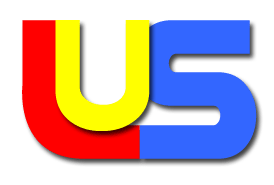 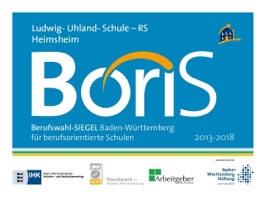      Grund- und RealschuleZertifikatfür das simulierte BewerbungsgesprächDer Schüler/die Schülerin .................................................hat am	 ......................................    ein simuliertes Bewerbungsgespräch als ....................................................................................................................................im unterzeichnenden Betrieb absolviert.Die Einschätzungen der Leistungen und des Verhaltens während des Praktikums im Betrieb waren (bitte Schulnoten ankreuzen):Tipps zur Verbesserung: .................................................             	     .....................................................  (Ort / Datum)						         (Unterschrift / Firmenstempel)Note123456BewerbungsunterlagenEngagement:Pünktlichkeit:Höflichkeit:Gesamtauftreten